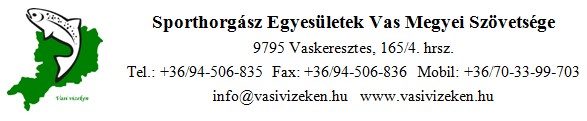 VASI VIZEKEN IFJÚSÁGI HORGÁSZVETÉLKEDŐI. FORDULÓBeadási határidő: 2024. március 31.CSAPATNÉV:_________________________________________________________________CSAPATKAPITÁNY NEVE:________________________________________________________CSAPATKAPITÁNY ELÉRHETŐSÉGE:____________________________________________________________________________________________________________________________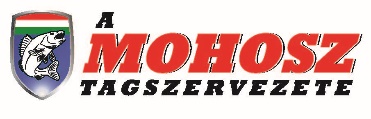 Feladatszám Elérhető max. pontszám:Beküldés módja Elért pontszám1.10Postai úton2.20On-line3.20On-line4. 15On-lineELÉRT ÖSSZPONTSZÁM:65-